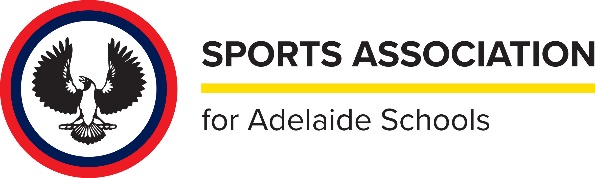 SAAS UMPIRE PANELOFFICIALSYEAR		COORDINATOR			    COACHES2020		COLIN STEINERT/JASON BROWN    AKRAM RASHEED	JASON BROWN2019		COLIN STEINERT		    AKRAM RASHEED	JASON BROWN2018		COLIN STEINERT		    AKRAM RASHEED	JACK LESKE2017		COLIN STEINERT		    AKRAM RASHEED	JACK LESKE2016		COLIN STEINERT		    AKRAM RASHEED	JACK LESK2015		COLIN STEINERT		    AKRAM RASHEED	JACK LESKE2014		COLIN STEINERT		    ROB MURPHY2013		COLIN STEINERT		    ROB MURPHY2012		COLIN STEINERT		    ROB MURPHY2011		COLIN STEINERT		    ROB MURPHY2010		COLIN STEINERT		    ROB MURPHY2009		COLIN STEINERT		    ROB MURPHY2008		COLIN STEINERT		    ROB MURPHY2007		COLIN STEINERT		    ROB MURPHY2006		COLIN STEINERT		    ROB MURPHY2005		COLIN STEINERT		    ROB MURPHY2004		COLIN STEINERT		    ROB MUJRPHY2003		COLIN STEINERT		    ROB MURPHY2002		COLIN STEINERT		    ROB MURPHY2001		COLIN STEINERT		    ROB MURPHY2000		COLIN STEINERT		    ROB MURPHY1999		TONY MIRANDA		    TONY MIRANDA1998		TONY MIRANDA		    TONY MIRANDA1197		TONY MIRANDA		    TONY MIRANDA